Паспорт проектаТема: «Экологоразвивающая среда классного помещения»2012 Руководитель проекта:                                    Бычкова Татьяна ВалентиновнаУрочная деятельность:                                            классный час.Возраст учащихся, на которых рассчитан проект:                               8 классСостав проектной группы:  Манцигина Ксения, Виноградова Татьяна.Тип проекта по масштабу применения:             групповой (для учащихся одного  класса). Тип проекта по продолжительности выполнения:                                                               1 месяц (4 недели)Тип проекта по характеру  деятельности учащихся:                                         исследовательский, практический. Тип проекта по  предметно-содержательной области:                выполняется в урочное и внеурочное время. Тип проекта по характеру управления:            непосредственный (учащиеся имеют возможность    общения с   учителем «здесь и сейчас»).Заказчик проекта:           учитель.Цели проекта: изучить основные факторы окружающей среды;выяснить их соответствие общепринятым санитарно-гигиеническим нормам;разработать и осуществить меры по улучшению окружающей среды классного помещения;предложить администрации школы систему мер, направленных на создание благоприятных условий для здоровья и развития учащихся.Цель проекта для учителя:  заинтересовать учащихся, научить работать с различными источниками информации, развивать  их познавательные интересы, сплочённость коллектива.  Этапы работы над проектом:1. Подготовка: Определение темы и целей проекта.2. Планирование: Определение источников информации; определение способов её сбора и анализа. Определение способа представления результатов (формы отчета). Установление процедур и критериев оценки результата и процесса разработки проекта.3. Исследование: Сбор информации. 4. Анализ и обобщение: Анализ информации, оформление результатов в виде буклета.5. Представление проекта: Выступление перед учащимися школы.6. Оценка результата и процесса: Анализ выполнения проекта. Аннотация.       Данный проект является серьёзной работой учащихся под руководством классного руководителя. В процессе работы над проектом ребята должны были собирать информацию о состоянии основных условий классного помещения и сравнения их с санитарно-гигиеническими показателями. Для этого была составлена программа.  1.Изучение микроклимата классной комнаты:а) температурный режим,б) качество проветривания.2. Анализ качества проветривания классного помещения:а) определение количественного и видового состава растений класса;б) происхождение некоторых видов комнатных растений, их историческая Родина;в) оценка состояния растений, правильности их размещения;г) роль комнатных растений в улучшении экосреды, влиянии на здоровье человека.Учащиеся нашего класса считают, что могут внести посильный вклад улучшения экосреды класса.Методика исследования1.Изучение микроклимата классного помещения.1)Температура воздуха.1.Ежедневно в течение месяца фиксируются значения температуры воздуха в классной комнате: первое измерение в 8ч.55мин, второе - в 11ч.35мин и третье - в 14ч.2.Вычисляется среднесуточная температура (1-е изм. + 2-е изм.+ 3 изм.): 3.3.Все полученные данные заносятся в таблицу и сравниваются с предусмотренными санитарно-гигиеническими нормами (Н (норма) - +18 - + 20 градусов выше нуля). Если показания соответствуют норме, то в нужной графе ставится “+”, если нет – “-”.2) Определение степени проветриваемости.1.Вычисление площади пола классной комнаты.2. Вычисление площади форточки.3. Определение соотношения площади форточки к площади пола.4. Сравнение с нормативными показателями (Н – 1/50).2.Анализ качества озеленения.Определение видового и количественного состава имеющихся в классе растений.Определение исторической родины растений, их происхождения.Определить историческую родину каждого комнатного растения.На основании полученных данных посчитать процентное соотношение растений, привезённых из каждой страны.Изучение условий, необходимых для успешного роста и развития растений.Определить чувствительность растений к свету и температуре воздуха, основываясь на данные энциклопедии.Полученные данные занести в таблицу.Определение влияния различных комнатных растений на окружающую среду и человека.Основываясь на научной информации, разделить комнатные растения класса на четыре группы: а) 1 группа – растения, летучие выделения которых обладают выраженной антибактериальной, антивирусной активностью в отношении воздушной микрофлоры.б) 2 группа – растения, летучие выделения которых улучшают сердечную деятельность, повышают иммунитет, обладают успокаивающим, противовоспалительным и другими лечебными действиями.в) 3 группа – растения-фитофильтры, поглощающие из воздуха вредные газы.г) 4 группа – растения, выделения которых могут вызвать у людей аллергию.Полученные данные занести в таблицу.Результаты работыВ соответствии с вышеперечисленной методикой были получены следующие результаты:1.Микроклимат классного помещения.1. Температура воздуха классной комнаты.С помощью комнатного термометра была изучена средняя температура воздуха в классе. Наблюдения проводились в течение месяца с 13 ноября по 13 декабря. Полученные данные заносились в таблицу.Исследования показали, что температура воздуха в классной комнате соответствует принятым санитарно-гигиеническим нормам.2.Определение степени проветриваемости.Исследования условий для проветривания классной комнаты проводились путем определения соответствия площади форточек к площади пола ( норма – 1/50), т.е по норме на 50 кв.м пола потребуется 1 кв.м форточек.Измерения показали: площадь пола – 3477 кв. дмплощадь форточки – 70 кв. дмсоотношение площади форточки к площади пола – 1/166По результатам исследования условий для проветривания классной комнаты на 3477 кв.дм поверхности пола необходимо иметь 70 кв.дм форточки. Следовательно степень проветриваемости  соответствует санитарно-гигиеническим нормам.2. Качество озеленения классного помещения.1.Определение видового и количественного состава растений. В классе 15 комнатных растения 15-ти различных видов.2. Определение исторической родины растений, их происхождения.Африка –  2 вида Южная Америка – 8 видов Австралия – 1 вид Европа – 1 вид Япония – 1 вид Китай – 2 вида Изучение условий, необходимых для успешного роста комнатных растений.В результате проведенных исследований была составлена таблица.3.Определение влияния различных комнатных растений на окружающую среду и здоровье человека.На основании научной информации о влиянии различных комнатных растений на окружающую среду и человека, учащиеся, проанализировав состав комнатных растений класса, составили таблицу. В классе представлены растения различных групп.Общие выводыНа основании проделанной исследовательской работы учащиеся пришли к следующим выводам: температура воздуха в классной комнате соответствует санитарно-гигиеническим нормам;площадь приспособлений для проветривания соответствует санитарно-гигиеническим нормам;комнатные растения, растущие в классе, различны по видовому и количественному составу;растения класса являются представителями разных континентов;в классном помещении есть комнатные растения-представители основных групп по способу влияния на окружающую среду и здоровье человека.На основании проведенных анализов и полученных выводов учащиеся решили: внести изменения в видовой состав комнатных растений, разместить больше растений 1, 2 и 3 групп, исключить растения-аллергены.создать благоприятные условия для роста и развития растений 1, 2, 3 групп.Дата1-е изм.2-е изм.3-е изм.Среднесуточная температура.Соответствие норме.Среднемесячная температура.УсловияНазвание растения.Тень.Полутень.Светло, но без солнечных лучей.Прямое солнце изредка.Солнечное окно.Прохладное место зимой.Центральное отопление зимой.Группа.Название растения.1.2.3.4.Дата.1-е изм.(С)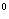 2-е изм.(С)3-е изм.(С)Среднесуточная температура-(С)Соответствие норме.13.11.12.19202220+14.11.12.20222221-15.11.12.18202119+14.11.12.18192019+15.11.12.20212321-17.11.12.19202220+18.11.12.18202019+20.11.12.20212120+21.11.12.17171917-22.11.12.17181817-23.11.12.19192019+24.11.12.19202220+25.11.12.18202019+27.11.12.19202120+28.11.12.17191918+29.11.12.21222322-30.11.12.20222321-1.12.12.17192119+2.12.12.18182018+4.12.12.21222422-5.12.12.19212220+6.12.12.17192018+7.12.12.18191918+8.12.12.18202019+9.12.12.18191918+11.12.12.20212120+12.12.12.20202220+13.12.12.19202019+Среднемесячная температура (С)18202019+УсловияНазвание растений.Тень.Достаточно далеко от окна, но света достаточно, чтобы днем читать газету.Сансивиерия.Полутень.Возле неосвещаемого солнцем окна или в стороне от хорошо освещенного окна.Плющ.Светло, но без солнечных лучей.Подоконник окна, куда не попадают прямые солнечные лучи, или место близ ярко освещенного окна.Бегония, диффенбахия, пеперомия, фуксия, хлорофитум.Прямое солнце изредка.Подоконник или место в непосредственной близости от восточного или западного окна.Бальзамин, кактус, колеус, кислица, пеларгония.Солнечное окно.Подоконник южного окна или место в непосредственной близости от него.Сенполия, традесканция, хризантема, пеларгония, гибискус.Прохладное место зимой.Фуксия.Центральное отопление зимой.Пеперомия, кактусы, недотрога, пеларгония.Группа.Название растения.1.Плющ, колеус, гибискус.2.Пеларгония.3.Хлорофитум.4.Диффенбахия.